事業所紹介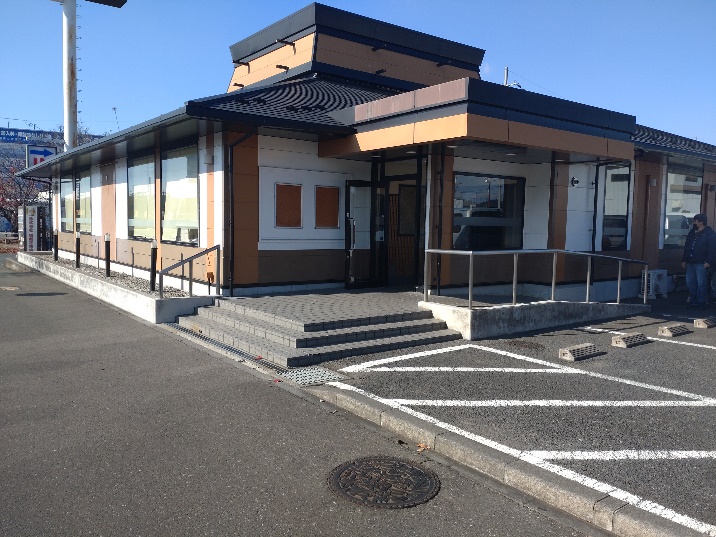 事業所PR　施設長を中心に家庭的な雰囲気で運営しております。　結城市の国道５０号線沿いにあり、まわりには様々な商業施設が並んでます。実施事業（定員）作業（活動）内容就労継続支援B型定員　４０名就労継続支援B型定員　４０名就労継続支援B型定員　４０名所在地〒307－0008　　　結城市下り松3-2-4〒307－0008　　　結城市下り松3-2-4〒307－0008　　　結城市下り松3-2-4電話事務所０２８５－３８－８２５１FAX事務所０２８５－３８－８２５９メールtomato19751117@gmail.comtomato19751117@gmail.comtomato19751117@gmail.com対象者身体　　知的　　精神　　難病　　児童（未就学児　　小1～18歳）身体　　知的　　精神　　難病　　児童（未就学児　　小1～18歳）身体　　知的　　精神　　難病　　児童（未就学児　　小1～18歳）開所曜日及び時間月曜～金曜日１０時～１６時月曜～金曜日１０時～１６時月曜～金曜日１０時～１６時送迎（サービス提供）範囲栃木県小山市、茨城県結城市、筑西市（一部）栃木県小山市、茨城県結城市、筑西市（一部）栃木県小山市、茨城県結城市、筑西市（一部）バリアフリー情報トイレの車いす利用　　可　　　　不可トイレの車いす利用　　可　　　　不可トイレの車いす利用　　可　　　　不可